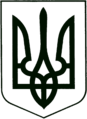 УКРАЇНА
МОГИЛІВ-ПОДІЛЬСЬКА МІСЬКА РАДА
ВІННИЦЬКОЇ ОБЛАСТІВИКОНАВЧИЙ КОМІТЕТ                                                           РІШЕННЯ №90Від 10 квітня 2024 року                                              м. Могилів-ПодільськийПро надання статусу дитини, яка постраждала внаслідоквоєнних дій та збройних конфліктів	Керуючись ст. 34 Закону України «Про місцеве самоврядування в Україні», ст. 30-1 Закону України «Про охорону дитинства», ст. 1 Закону України «Про забезпечення прав і свобод внутрішньо переміщених осіб», постановою Кабінету Міністрів України від 24.09.2008 №866 «Питання діяльності органів опіки та піклування, пов’язаної із захистом прав дитини», Порядком надання статусу дитини, яка постраждала внаслідок воєнних дій та збройних конфліктів, затвердженим постановою Кабінету Міністрів України від 05.04.2017 №268, враховуючи рішення комісії з питань захисту прав дитини від 04.04.2024 №5, -виконавчий комітет міської ради ВИРІШИВ:1. Надати малолітній дитині, ________________, ____________ року народження (свідоцтво про народження ___________________, видане Чаплинським районним відділом державної реєстрації актів цивільного стану Головного територіального управління юстиції у Херсонській області __________), який проживає за адресою: ________________________, статус дитини, яка постраждала внаслідок воєнних дій та збройних конфліктів та зазнала психологічного насильства (висновок оцінки потреб сім’ї Могилів-Подільського міського територіального центру соціального обслуговування (надання соціальних послуг) від 20.10.2023). 2. Надати малолітній дитині, _______________, _______________ року народження (свідоцтво про народження ______________, видане відділом державної реєстрації актів цивільного стану Чаплинського районного управління юстиції у Херсонській області _________), яка проживає за адресою: ________________________, статус дитини, яка постраждала внаслідок воєнних дій та збройних конфліктів та зазнала психологічного насильства (висновок оцінки потреб сім’ї Могилів-Подільського міського територіального центру соціального обслуговування (надання соціальних послуг) від 20.10.2023). 3. Надати неповнолітній дитині, ________________, _______________ року народження (паспорт _________________), яка проживає за адресою: _____________________________, статус дитини, яка постраждала внаслідок воєнних дій та збройних конфліктів та зазнала психологічного насильства (висновок оцінки потреб сім’ї Могилів-Подільського міського територіального центру соціального обслуговування (надання соціальних послуг) від 20.10.2023). 4. Надати малолітній дитині, _____________________, _________ року народження (свідоцтво про народження _______________, видане виконавчим комітетом Дружбівської міської ради Ямпільського району Сумської області __________), яка проживає за адресою: _________________________, статус дитини, яка постраждала внаслідок воєнних дій та збройних конфліктів та зазнала психологічного насильства (висновок оцінки потреб сім’ї Могилів-Подільського міського територіального центру соціального обслуговування (надання соціальних послуг) від 22.03.2024).  5. Надати малолітній дитині, ______________, __________ року народження (свідоцтво про народження _________________, видане виконкомом Дружбівської міської ради Ямпільського району Сумської області __________), який проживає за адресою: ___________________________, статус дитини, яка постраждала внаслідок воєнних дій та збройних конфліктів та зазнала психологічного насильства (висновок оцінки потреб сім’ї Могилів-Подільського міського територіального центру соціального обслуговування (надання соціальних послуг) від 22.03.2024).  6. Контроль за виконанням даного рішення покласти на заступника   міського голови з питань діяльності виконавчих органів Слободянюка М.В.      Міський голова                                                                  Геннадій ГЛУХМАНЮК